                                       ПАМЯТКА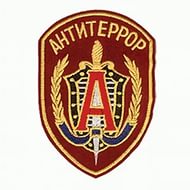 ПО ДЕЙСТВИЯМ НАСЕЛЕНИЯ ПРИ УГРОЗЕ ТЕРРОРИСТИЧЕСКОГО АКТАПризнаки, которые могут указывать на наличие взрывного устройства:- наличие на обнаруженном предмете проводов, веревок, изоленты;- подозрительные звуки, щелчки, тиканье часов, издаваемые предметом;- от предмета исходит характерный запах миндаля или другой необычный запах.Причины, служащие поводом для опасения:- нахождение подозрительных лиц до обнаружения этого предмета; - угрозы лично, по телефону или в почтовых отправлениях.Действия: 1.      Не трогать, не подходить, не передвигать обнаруженный подозрительный предмет! Не курить, воздержаться от использования средств радиосвязи, в том числе и мобильных, вблизи данного предмета.2.      Немедленно сообщить об обнаружении подозрительного предмета в правоохранительные органы по телефонам: 02, 33-10-42.3.              Зафиксировать время и место обнаружения.4.              Освободить от людей опасную зону в радиусе не менее 100м.5.              По возможности обеспечить охрану подозрительного предмета и опасной зоны.6.              Необходимо обеспечить (помочь обеспечить) организованную эвакуацию людей с территории, прилегающей к опасной зоне.7.              Дождаться прибытия представителей правоохранительных органов, указать место расположения подозрительного предмета, время и обстоятельства его обнаружения.8.              Далее действовать по указанию представителей правоохранительных органов.9.              Не сообщать об угрозе взрыва никому, кроме представителей ФСБ, УВД, МЧС, чтобы не создать панику.10.         Быть готовым описать внешний вид предмета, похожего на взрывное устройство.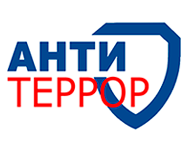 